Publicado en Zaragoza el 24/09/2019 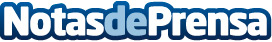 Aluvidal afirma que el aluminio es una apuesta segura en los espacios públicosLa empresa zaragozana Aluvidal enumera las principales ventajas de elegir el aluminio en obras destinadas al públicoDatos de contacto:Aluvidal  976 16 58 92Nota de prensa publicada en: https://www.notasdeprensa.es/aluvidal-afirma-que-el-aluminio-es-una-apuesta Categorias: Interiorismo Aragón Jardín/Terraza Construcción y Materiales http://www.notasdeprensa.es